Муниципальное автономное общеобразовательное учреждение 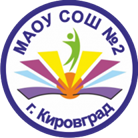 средняя общеобразовательная школа № 2Ознакомление выпускников 11 класса и их родителей (законных представителей) с приказами Министерства просвещения Российской Федерации и Федеральной службы по надзору в сфере образования и науки от 04.04.2023 г. №233/552 «Об утверждении Порядка проведения государственной итоговой аттестации по образовательным программам среднего общего образования, от 18 декабря 2023 г. N 953/2116 «Об утверждении единого расписания и продолжительности проведения единого государственного экзамена по каждому учебному предмету, требований к использованию средств обучения и воспитания при его проведении в 2024 году»;  Министерства образования и молодежной политики Свердловской области от 02.11.2020 N 802-Д «О сроках и местах подачи заявлений на сдачу государственной итоговой аттестации по образовательным программам основного общего и среднего общего образования, местах регистрации на сдачу единого государственного экзамена на территории Свердловской области».Государственная итоговая аттестация по образовательным программам среднего общего образования в 2024 г. проводится на основании приказа Министерства просвещения Российской Федерации и Федеральной службы по надзору в сфере образования и науки от 04.04.2023 г. №233/552 «Об утверждении Порядка проведения государственной итоговой аттестации по образовательным программам среднего общего образования и в соответствии с приказами Министерства просвещения РФ и Федеральной службы по надзору в сфере образования и науки от 18 декабря 2023 г. N 953/2116 «Об утверждении единого расписания и продолжительности проведения единого государственного экзамена по каждому учебному предмету, требований к использованию средств обучения и воспитания при его проведении в 2024 году»;  Министерства образования и молодежной политики Свердловской области от 02.11.2020 N 802-Д «О сроках и местах подачи заявлений на сдачу государственной итоговой аттестации по образовательным программам основного общего и среднего общего образования, местах регистрации на сдачу единого государственного экзамена на территории Свердловской области».К Государственной итоговой аттестации (ГИА) допускаются обучающиеся XI класса, не имеющие академической задолженности, в том числе за итоговое сочинение (изложение), и в полном объеме выполнившие учебный план или индивидуальный учебный план (имеющие годовые отметки по всем учебным предметам учебного плана за каждый· год обучения по образовательной программе среднего общего образования не ниже удовлетворительных.ГИА в форме ЕГЭ и (или) ГВЭ проводится по учебным предметам "Русский язык" и "Математика" (далее вместе - обязательные учебные предметы).Экзамены в форме ЕГЭ по другим учебным предметам: "Биология", "География", "Иностранные языки", "Информатика", "История", "Литература", "Обществознание", "Физика", "Химия" (далее вместе - учебные предметы по выбору) участники ГИА сдают на добровольной основе по своему выбору для предоставления результатов ЕГЭ при приеме на обучение по программам бакалавриата и программам специалитета.ЕГЭ по учебному предмету "Математика" проводится по двум уровням:1) ЕГЭ, результаты которого признаются в качестве результатов ГИА (далее - ЕГЭ по математике базового уровня);2) ЕГЭ, результаты которого признаются в качестве результатов ГИА, а также в качестве результатов вступительных испытаний по математике при приеме на обучение по программам бакалавриата и программам специалитета (далее - ЕГЭ по математике профильного уровня).Заявления с указанием выбранных учебных предметов, уровня ЕГЭ по математике (базовый или профильный), форм, а также сроков участия в экзаменах (далее - заявления об участии в экзаменах) подаются до 1 февраля включительно:Обучающиеся с ограниченными возможностями здоровья, экстерны с ограниченными возможностями здоровья при подаче заявления об участии в экзаменах предъявляют оригинал или надлежащим образом заверенную копию  рекомендаций психолого-медико-педагогической комиссии (далее - ПМПК), а обучающиеся - дети-инвалиды и инвалиды - оригинал или надлежащим образом заверенную копию справки, подтверждающей факт установления инвалидности, выданной федеральным государственным учреждением медико-социальной экспертизы (далее - справка, подтверждающая инвалидность), а также оригинал или надлежащим образом заверенную копию рекомендаций ПМПК в случаях, установленных пунктом 60 Порядка.Срок подачи заявления на сдачу ГИА:- в основной период- до 1 февраля текущего года;- в дополнительный период- не позднее чем за 2 недели до проведения.Место подачи заявления на сдачу ГИА- МАОУ СОШ №2Заявления подаются участниками ГИА лично, на основании документов, удостоверяющих личность, или родителями (законными представителями) на основании документов, удостоверяющих личность.Участники ГИА вправе изменить (дополнить) перечень указанных в заявлениях об участии в экзаменах учебных предметов, изменить форму ГИА (для лиц, указанных в подпункте 2 пункта 7 Порядка), а также сроки участия в экзаменах при наличии у них уважительных причин (болезни или иных обстоятельств), подтвержденных документально.В этом случае указанные лица подают в ГЭК соответствующие заявления с указанием измененного (дополненного) перечня учебных предметов, по которым они планируют сдавать экзамены, и (или) измененной формы ГИА и (или) измененных сроков участия в экзаменах, а также документы, подтверждающие уважительность причин изменения (дополнения) перечня учебных предметов и (или) формы ГИА и (или) сроков участия в экзаменах.Лица, указанные в пункте 7 Порядка, вправе изменить указанный в заявлениях об участии в экзаменах уровень ЕГЭ по математике. В этом случае указанные лица подают в ГЭК соответствующие заявления с указанием измененного уровня ЕГЭ по математике.Указанные заявления подаются не позднее чем за две недели до начала соответствующего экзамена.Формирование и ведение федеральной информационной системы обеспечения проведения ГИА, а также разработку КИМ для проведения ГИА и критериев оценивания осуществляет Рособрнадзор.Обеспечение проведение ГИА в пунктах проведения экзаменов (ППЭ), создание ГЭК, обеспечение подготовки и отбора специалистов, привлекаемых к проведению ГИА, а также обеспечение обработки и проверки экзаменационных работ осуществляется Органами исполнительной власти (ОИВ).Организационное и технологическое обеспечение проведения экзаменов, в том числе обеспечение деятельности по эксплуатации региональных информационных систем и взаимодействию с федеральной информационной системой, обработки экзаменационных работ участников экзаменов осуществляется региональным центром обработки информации (РЦОИ).Проверка ответов участников экзамена (в том числе устных ответов) на задания экзаменационной работы осуществляется предметными комиссиями по соответствующим учебным предметам.Рассмотрение апелляций участников экзамена по вопросам нарушения порядка проведения ГИА, а также о несогласии с выставленными баллами осуществляется конфликтной комиссией.Экзамены проводятся в досрочный, основной и дополнительный периоды. В каждом из периодов проведения экзаменов предусматриваются резервные сроки.В случае угрозы возникновения чрезвычайной ситуации ОИВ, учредители по согласованию с ГЭК принимают решение о переносе сдачи экзамена в другой ППЭ или на другой день, предусмотренный расписанием проведения ЕГЭ.Участники экзаменов, повторно допущенные председателем ГЭК к сдаче экзаменов в текущем учебном году по соответствующим учебным предметам в случаях, установленных пунктами 55 и 93 Порядка, а также участники экзаменов, у которых совпали сроки проведения экзаменов по отдельным учебным предметам, участвуют в экзаменах по соответствующим учебным предметам в резервные сроки соответствующего периода проведения экзаменов.По решению председателя ГЭК повторно допускаются к сдаче экзамена (экзаменов) в текущем учебном году по соответствующему учебному предмету (соответствующим учебным предметам) в резервные сроки соответствующего периода проведения экзаменов:- участники ГИА, получившие на ГИА неудовлетворительный результат по одному из обязательных учебных предметов;- участники экзаменов, не явившиеся на экзамен по уважительным причинам (болезнь или иные обстоятельства), подтвержденным документально;- участники экзаменов, не завершившие выполнение экзаменационной работы по уважительным причинам (болезнь или иные обстоятельства), подтвержденным документально;- участники экзаменов, апелляции которых о нарушении Порядка апелляционной комиссией были удовлетворены;- участники экзаменов, чьи результаты были аннулированы по решению председателя ГЭК в случае выявления фактов нарушений Порядка, совершенных лицами, указанными в пунктах 66 и 67 Порядка, или иными (в том числе неустановленными) лицами;- участники экзаменов, чьи результаты были аннулированы по решению председателя ГЭК в случае выявления фактов отсутствия, неисправного состояния, отключения средств видеонаблюдения во время проведения экзаменов.Участники ГИА из числа лиц, указанных выше, получившие неудовлетворительный результат ЕГЭ по математике, вправе изменить выбранный ими ранее уровень ЕГЭ по математике для повторного участия в ЕГЭ в резервные сроки соответствующего периода проведения экзаменов. В этом случае указанные лица подают в ГЭК заявления с указанием измененного уровня ЕГЭ по математике. Указанные заявления подаются в течение двух рабочих дней, следующих за официальным днем объявления результатов ЕГЭ по математике.ППЭ оборудуются системами подавления сигналов подвижной связи, а также оборудуются металлоискателями.Аудитории и помещение для руководителя ППЭ оборудуются средствами видеонаблюдения, позволяющие осуществить видеозапись и трансляцию проведения экзаменов в сети «Интернет» с соблюдением требований законодательства РФ в области защиты персональных данных.В день проведения экзамена по решению Рособрнадзора в ППЭ присутствуют должностные лица Рособрнадзора, а также другие должностные лица, с наличием у них соответствующих документов, подтверждающих их полномочия.В день проведения экзамена в ППЭ могут присутствовать аккредитованные представители средств массовой информации и общественные наблюдатели.При проведении ЕГЭ по иностранным языкам в экзамен также включаются задания, для выполнения которых требуется прослушивание участниками экзамена аудиозаписи.При проведении ЕГЭ по информатике выполнение письменной экзаменационной работы осуществляется на компьютере. В случае если во время экзамена произошел технический сбой, участнику экзамена по его выбору предоставляется право сдать экзамен в тот же день или в резервные сроки.Лица, допустившие нарушение требований, установленных пунктом 72 Порядка, удаляются из ППЭ. Акт об удалении из ППЭ составляется в Штабе ППЭ в присутствии члена ГЭК, руководителя ППЭ, организатора, общественного наблюдателя.В случае если участник экзамена по состоянию здоровья или другим объективным причинам не может завершить выполнение экзаменационной работы, он досрочно покидает ППЭ. При этом организаторы сопровождают участника экзамена к медицинскому работнику и приглашают члена ГЭК. При согласии участника экзамена досрочно завершить экзамен член ГЭК и медицинский работник составляют акт о досрочном завершении экзамена по объективным причинам.Проверка экзаменационных работ включает в себя проверку и оценивание предметными комиссиями ответов на задания КИМ для проведения ЕГЭ/ГВЭ с развернутым ответом, централизованную проверку экзаменационных работ:- проверку двумя экспертами (далее - первая и вторая проверки);- проверку третьим экспертом (далее - третья проверка);- межрегиональную перекрестную проверку;- перепроверку;- проверку в рамках установления правильности оценивания развернутых ответов (в том числе устных) участников экзаменов, подавших апелляции о несогласии с выставленными баллами;- межрегиональную перекрестную перепроверку в рамках рассмотрения апелляции о несогласии с выставленными баллами.По результатам первой и второй проверок эксперты независимо друг от друга выставляют первичные баллы за каждый ответ на задания КИМ для проведения ЕГЭ с развернутым ответом, за каждый ответ на задания КИМ для проведения ГВЭ. Результаты каждого оценивания вносятся в протокол проверки экзаменационных работ.В случае существенного расхождения в первичных баллах, выставленных двумя экспертами, назначается третья проверка. Существенное расхождение в первичных баллах определено в критериях оценивания по соответствующему учебному предмету, разработка которых организуется Рособрнадзором.При проведении ЕГЭ по учебным предметам (за исключением ЕГЭ по математике базового уровня) используется стобалльная система оценивания. При проведении ЕГЭ по математике базового уровня, а также при проведении ГВЭ используется пятибалльная система оценивания.Результаты ГИА признаются удовлетворительными, а участники ГИА признаются успешно прошедшими ГИА в случае если участник ГИА по обязательным учебным предметам при сдаче ЕГЭ (за исключением ЕГЭ по математике базового уровня) набрал количество баллов не ниже минимального, определяемого Рособрнадзором, а при сдаче ГВЭ, ЕГЭ по математике базового уровня получил отметку не ниже удовлетворительной.В случае, если участник ГИА получил по одному из обязательных учебных предметов неудовлетворительный результат, он допускается повторно к ГИА по данному учебному предмету в текущем году, в резервные сроки.Результаты ЕГЭ по соответствующим учебным предметам признаются удовлетворительными в случае, если участник ЕГЭ набрал количество баллов не ниже минимального, необходимого для поступления в образовательные организации высшего образования на обучение по программам бакалавриата и программам специалитета, определяемого Рособрнадзором.По решению председателя ГЭК к ГИА в форме ЕГЭ по русскому языку и (или) математике базового уровня (к ГИА в форме ГВЭ по русскому языку и (или) математике) в дополнительный период, но не ранее 1 сентября текущего года в формах, установленных пунктом 7 Порядка, допускаются:- участники ГИА, не прошедшие ГИА по обязательным учебным предметам, в том числе участники ГИА, чьи результаты ГИА по обязательным учебным предметам в текущем учебном году были аннулированы по решению председателя ГЭК в случае выявления фактов нарушения Порядка участниками ГИА;- участники ГИА, получившие на ГИА неудовлетворительные результаты более чем по одному обязательному учебному предмету, либо получившие повторно неудовлетворительный результат по одному из этих предметов на ГИА в резервные сроки. Заявления об участии в экзаменах в дополнительный период не позднее чем за две недели до начала указанного периода подаются в образовательные организации, в которые указанные лица восстанавливаются на срок, необходимый для прохождения ГИА.Участникам ГИА, не прошедшим ГИА по обязательным учебным предметам, в том числе участникам ГИА, чьи результаты ГИА по обязательным учебным предметам в дополнительном периоде и (или) резервные сроки дополнительного периода были аннулированы по решению председателя ГЭК в случае выявления фактов нарушения Порядка участниками ГИА, а также участникам ГИА, получившим на ГИА неудовлетворительные результаты более чем по одному обязательному учебному предмету, либо получившим повторно неудовлетворительный результат по одному из этих предметов на ГИА в резервные сроки дополнительного периода, предоставляется право повторно пройти ГИА в следующем году.Участникам ГИА, чьи результаты ЕГЭ в текущем году были аннулированы по решению председателя ГЭК в случае выявления фактов нарушения ими Порядка, предоставляется право участия в ЕГЭ, по которым было принято решение об аннулировании результатов, не ранее чем в следующем году.Участникам ГИА, получившим в текущем году неудовлетворительные результаты ЕГЭ по учебным предметам обязательным и по выбору- предоставляется право участия в ЕГЭ по соответствующим учебным предметам не ранее чем в следующем году.Прием и рассмотрение апелляцийКонфликтная комиссия принимает в письменной форме апелляции участников ГИА о нарушении Порядка проведения ГИА и(или) о несогласии с выставленными баллами.Конфликтная комиссия не рассматривает апелляции по вопросам содержания, структуры заданий по учебным предметам, а также по вопросам, связанным с оцениванием результатов выполнения заданий экзаменационной работы с кратким ответом, нарушением участником экзамена требований Порядка проведения ГИА и неправильным заполнением бланков ЕГЭ. Апелляционная комиссия не рассматривает записи в черновиках и на КИМ в качестве материалов апелляции о несогласии с выставленными баллами.Вышеуказанные Приказы, а также дополнительная информация и материалы по организации и подготовке к ГИА размещены на сайте школы в разделе «Государственная итоговая аттестация»Все изменения, которые будут официально опубликованы на сайтах Министерства просвещения Российской Федерации и Федеральной службы по надзору в сфере образования и науки (Рособрнадзора) будут размещаться на сайте школы и доводиться до сведения выпускников и их родителей (законных представителей)По вопросам подготовки, организации и проведения Государственной итоговой аттестации в МАОУ СОШ №2 Вы можете обращаться к заместителю директора по УВР- Родькиной Наталье Васильевне, каб. 444, тел: 8(34357)60-199(доб. 6110)         Муниципальное автономное общеобразовательное учреждение средняя общеобразовательная школа № 2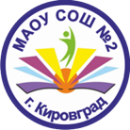 Уважаемые родители (законные представители) участника ГИАУведомляем вас, что на основании требования Министерства образования и молодежной политики Свердловской области, МАОУ СОШ №2 проводит ознакомление обучающихся 11-х классов и их родителей (законных представителей) с Приказами Министерства просвещения РФ и Федеральной службы по надзору в сфере образования и науки. Нижеуказанные Приказы в полном объеме, расписание проведения ГИА, а также дополнительная информация и материалы по организации и подготовке к ГИА размещены на сайте школы в разделе «Государственная итоговая аттестация».- от 18 декабря 2023 г. N 953/2116 «Об утверждении единого расписания и продолжительности проведения единого государственного экзамена по каждому учебному предмету, требований к использованию средств обучения и воспитания при его проведении в 2024 году»;  - от 04.04.2023 г. №233/552 «Об утверждении Порядка проведения государственной итоговой аттестации по образовательным программам среднего общего образования»;Приказом Министерства образования и молодежной политики Свердловской области от 02.11.2020 N 802-Д "О сроках и местах подачи заявлений на сдачу государственной итоговой аттестации по образовательным программам основного общего и среднего общего образования, местах регистрации на сдачу единого государственного экзамена на территории Свердловской области»Просим вас ознакомится с выданной выпиской из вышеуказанных Приказов и поставить свою подпись.С приказами  ознакомлен (а): Родитель/законный представитель участника ГИА ________________________________________________________                                                                                                                (фамилия, инициалы выпускника)_______________________________________________________________________________ / ___________________                                (ФИО родителя\законного представителя)                                                                   (подпись)«___» ___________20 ___г.                 Муниципальное автономное общеобразовательное учреждение средняя общеобразовательная школа № 2Уважаемые родители (законные представители) участника ГИАУведомляем вас, что на основании требования Министерства образования и молодежной политики Свердловской области, МАОУ СОШ №2 проводит ознакомление обучающихся 11-х классов и их родителей (законных представителей) с Приказами Министерства просвещения РФ и Федеральной службы по надзору в сфере образования и науки. Нижеуказанные Приказы в полном объеме, расписание проведения ГИА, а также дополнительная информация и материалы по организации и подготовке к ГИА размещены на сайте школы в разделе «Государственная итоговая аттестация».- от 18 декабря 2023 г. N 953/2116 «Об утверждении единого расписания и продолжительности проведения единого государственного экзамена по каждому учебному предмету, требований к использованию средств обучения и воспитания при его проведении в 2024 году»;  - от 04.04.2023 г. №233/552 «Об утверждении Порядка проведения государственной итоговой аттестации по образовательным программам среднего общего образования»;Приказом Министерства образования и молодежной политики Свердловской области от 02.11.2020 N 802-Д "О сроках и местах подачи заявлений на сдачу государственной итоговой аттестации по образовательным программам основного общего и среднего общего образования, местах регистрации на сдачу единого государственного экзамена на территории Свердловской области»Просим вас ознакомится с выданной выпиской из вышеуказанных Приказов и поставить свою подпись.С приказами  ознакомлен (а): Родитель/законный представитель участника ГИА ________________________________________________________                                                                                                                (фамилия, инициалы выпускника)_______________________________________________________________________________ / ___________________                                (ФИО родителя\законного представителя)                                                                   (подпись)«___» ___________20 ___г.